LEONE FILM GROUP, RAI CINEMA E SUMMIT ENTERTAINMENT PresentanoUna ProduzioneLIONSGATEUn film diJ. A. BAYONAA MONSTER CALLSSette minuti dopo mezzanotteSIGOURNEY WEAVER,  FELICITY JONESLEWIS MacDOUGALL, LIAM NEESONUn’esclusiva per l’Italia LEONE FILM GROUPin collaborazione con RAI CINEMAIN VENDITA IN DVD E BLU-RAY DISC DAL 12 OTTOBRE 2017DISTRIBUITO DA 01 DISTRIBUTION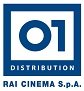 Materiali stampa disponibili su: www.01distribution.it
Media Partner Rai Cinema Channel www.raicinemachannel.itSINOSSILa vita del giovane Conor cambia inesorabilmente quando la madre (Felicity Jones) si ammala ed è costretto a trasferirsi dalla sua scorbutica nonna (Sigourney Weaver). Per sfuggire alla realtà, Conor si rifiugia nei suoi disegni, evocando un mostro alto 12 metri che si trasformerà nel più improbabile degli alleati, guidandolo in un viaggio all’insegna del coraggio, della fede e della verità in cui immaginazione e realtà si intrecceranno magicamente.Un fantasy emozionante dagli effetti visivi spettacolari.CAST ARTISTICOLEWIS MACDOUGALL 						CONORSIGOURNEY WEAVER 						LA NONNA  FELICITY JONES 							LA MAMMATOBY KEBBELL 							IL PAPÀBEN MOOR 								MR. CLARKJAMES MELVILLE 							HARRYOLIVER STEER 							SULLYDOMINIC BOYLE 							ANTONJENNIFER LIM 							MISS KWANMAX GABBAY 							STEVENMORGAN SYMES 							L’AVVOCATO MAX GOLDS 								CONOR ALL’ETÀ DI 5 ANNIFRIDA PALSSON 							LA MAMMA DI LILY WANDA OPALINSKA 							INFERMIERA PATRICK TAGGART 							INSEGNANTE LILY ROSE ASLANDOGDU 						LILYCON GERALDINE CHAPLIN NEL RUOLO DELLA PRESIDEE LIAM NEESON NEI PANNI DEL MOSTROCAST TECNICOREGIA							 		J.A. BAYONASCENEGGIATURA						 	PATRICK NESSBASATO SUL ROMANZO DI					           	PATRICK NESS DA UN’IDEA ORIGINALE DI			 		       	SIOBHAN DOWD		PRODOTTO DA                                                         			BELÉN ATIENZA		PRODUTTORI ESECUTIVI         					PATRICK NESS, JEFF SKOLL, BILL POHLAD		    									JONATHAN KING, 							MITCH HORWITS	PRODUTTORI ESECUTIVI      						PATRICK WACHSBERGER,ÈNRIQUE LÓPEZ–LAVIGNE, GHISLAIN BARROIS,		               							ÁLVARO AUGUSTINCO – PRODUTTORI	  						SANDRA HERMIDA	DIRETTORE DELLA FOTOGRAFIA					ÓSCAR FAURA	SCENOGRAFIA								EUGENIO CABALLERO MONTAGGIO								BERNAT VILAPLANA, JAUME MARTÍ   MUSICHE								FERNANDO VELÁZQUEZ	COSTUMI				                              		STEVEN NOBLE	UN’ESCLUSIVA PER L’ITALIA 						LEONE FILM GROUP		IN COLLABORAZIONE CON 					  	RAI CINEMA	DATI TECNICI DVDTIPO DVD 9 AUDIO DOLBY DIGITAL 5.1 – Italiano, IngleseSOTTOTITOLI Italiano non udentiVIDEO 2,40:1, 16/9 widescreen, colore, Mpeg2 - 576iDURATA 104’CONTENUTI SPECIALI Trailer Italiano, Featurettes, Making of DATI TECNICI BLU RAY DISCTIPO BD50AUDIO DTS 5.1 HD MA – Italiano, IngleseSOTTOTITOLI Italiano non udentiVIDEO 2,40:1, 1920x1080, colore, h264 - 24pDURATA 108’CONTENUTI SPECIALI Trailer Italiano, Featurettes, Making of Ufficio stampa per 01 Distribution home-video: Lucrezia Viti Tel. 06 33179 447 – cell. 348 2565827 / l.viti@raicinema.it Per immagini e materiali vari consultare il sito www.01distribution.it – Area press home-video 